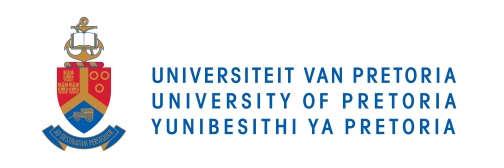 UNIVERSITY OF PRETORIAFACULTY OF LAWLLM/MPHIL Coursework Programmes2017 Lecture TimetablePlease note that it is the sole responsibility of each student to:Ensure that all the necessary modules have been completed in order to comply with degree requirements; and  Obtain approval from the relevant head of the department for the substitution of modules. Without the required approval you may not deviate from the 	published programme.UNIVERSITY OF PRETORIAFACULTY OF LAWLLM/MPHIL Coursework Programmes2017 Lecture TimetablePlease note that it is the sole responsibility of each student to:Ensure that all the necessary modules have been completed in order to comply with degree requirements; and  Obtain approval from the relevant head of the department for the substitution of modules. Without the required approval you may not deviate from the 	published programme.UNIVERSITY OF PRETORIAFACULTY OF LAWLLM/MPHIL Coursework Programmes2017 Lecture TimetablePlease note that it is the sole responsibility of each student to:Ensure that all the necessary modules have been completed in order to comply with degree requirements; and  Obtain approval from the relevant head of the department for the substitution of modules. Without the required approval you may not deviate from the 	published programme.UNIVERSITY OF PRETORIAFACULTY OF LAWLLM/MPHIL Coursework Programmes2017 Lecture TimetablePlease note that it is the sole responsibility of each student to:Ensure that all the necessary modules have been completed in order to comply with degree requirements; and  Obtain approval from the relevant head of the department for the substitution of modules. Without the required approval you may not deviate from the 	published programme.UNIVERSITY OF PRETORIAFACULTY OF LAWLLM/MPHIL Coursework Programmes2017 Lecture TimetablePlease note that it is the sole responsibility of each student to:Ensure that all the necessary modules have been completed in order to comply with degree requirements; and  Obtain approval from the relevant head of the department for the substitution of modules. Without the required approval you may not deviate from the 	published programme.UNIVERSITY OF PRETORIAFACULTY OF LAWLLM/MPHIL Coursework Programmes2017 Lecture TimetablePlease note that it is the sole responsibility of each student to:Ensure that all the necessary modules have been completed in order to comply with degree requirements; and  Obtain approval from the relevant head of the department for the substitution of modules. Without the required approval you may not deviate from the 	published programme.UNIVERSITY OF PRETORIAFACULTY OF LAWLLM/MPHIL Coursework Programmes2017 Lecture TimetablePlease note that it is the sole responsibility of each student to:Ensure that all the necessary modules have been completed in order to comply with degree requirements; and  Obtain approval from the relevant head of the department for the substitution of modules. Without the required approval you may not deviate from the 	published programme.UNIVERSITY OF PRETORIAFACULTY OF LAWLLM/MPHIL Coursework Programmes2017 Lecture TimetablePlease note that it is the sole responsibility of each student to:Ensure that all the necessary modules have been completed in order to comply with degree requirements; and  Obtain approval from the relevant head of the department for the substitution of modules. Without the required approval you may not deviate from the 	published programme.MODULE CODESUBJECTDAY1STMEETINGTIMECONTACT PERSONVENUEMust have SA LLB or BProcRHP 801 Research MethodologySaturday4 March8:00-16:00Prof K v MarleLaw Building R1-54NoRHP 803 Research ProposalContact the Head of the Department or the programme coordinator to assist you in identifying a supervisorContact the Head of the Department or the programme coordinator to assist you in identifying a supervisorContact the Head of the Department or the programme coordinator to assist you in identifying a supervisorContact the Head of the Department or the programme coordinator to assist you in identifying a supervisorContact the Head of the Department or the programme coordinator to assist you in identifying a supervisorContact the Head of the Department or the programme coordinator to assist you in identifying a supervisorRHP 802/RHP 902(Only for research students)Research MethodologyMonday 6 – Thursday 9 March –Law Building R1-45Further information will be forwarded to students in due courseMonday 6 – Thursday 9 March –Law Building R1-45Further information will be forwarded to students in due courseMonday 6 – Thursday 9 March –Law Building R1-45Further information will be forwarded to students in due courseMonday 6 – Thursday 9 March –Law Building R1-45Further information will be forwarded to students in due courseMonday 6 – Thursday 9 March –Law Building R1-45Further information will be forwarded to students in due courseMonday 6 – Thursday 9 March –Law Building R1-45Further information will be forwarded to students in due courseMND 800(pre-requisite RHP 801 and RHP 803)Mini-dissertationLLM BANKING LAW 04250103Prof Corlia van Heerden, corlia.vanheerden@up.ac.za   012 420 3733LLM BANKING LAW 04250103Prof Corlia van Heerden, corlia.vanheerden@up.ac.za   012 420 3733LLM BANKING LAW 04250103Prof Corlia van Heerden, corlia.vanheerden@up.ac.za   012 420 3733LLM BANKING LAW 04250103Prof Corlia van Heerden, corlia.vanheerden@up.ac.za   012 420 3733LLM BANKING LAW 04250103Prof Corlia van Heerden, corlia.vanheerden@up.ac.za   012 420 3733LLM BANKING LAW 04250103Prof Corlia van Heerden, corlia.vanheerden@up.ac.za   012 420 3733LLM BANKING LAW 04250103Prof Corlia van Heerden, corlia.vanheerden@up.ac.za   012 420 3733LLM BANKING LAW 04250103Prof Corlia van Heerden, corlia.vanheerden@up.ac.za   012 420 3733MODULE CODESUBJECTDAY1STMEETINGTIMECONTACT PERSONVENUEMust have SA LLB or BProc1st SEMESTER (No second semester modules in this programme)1st SEMESTER (No second semester modules in this programme)1st SEMESTER (No second semester modules in this programme)1st SEMESTER (No second semester modules in this programme)1st SEMESTER (No second semester modules in this programme)1st SEMESTER (No second semester modules in this programme)1st SEMESTER (No second semester modules in this programme)1st SEMESTER (No second semester modules in this programme)AML 802(Core) Advanced Consumer Credit LawTuesday7 February17:30-19:30Prof S RenkeLaw Building R1-31YesBNK 803(Core)Banking Law – Capita SelectaWednesday8 February17:30-19:30Prof C van HeerdenLaw Building R1-31No2nd SEMESTERBNK 802Banking LawTuesday25 July17:30-19:30Prof C van HeerdenLaw Building R1-31NoLLM CHILD LAW04250099/04252009 Prof  Ann Skelton, ann.skelton@up.ac.za   012 420 6220LLM CHILD LAW04250099/04252009 Prof  Ann Skelton, ann.skelton@up.ac.za   012 420 6220LLM CHILD LAW04250099/04252009 Prof  Ann Skelton, ann.skelton@up.ac.za   012 420 6220LLM CHILD LAW04250099/04252009 Prof  Ann Skelton, ann.skelton@up.ac.za   012 420 6220LLM CHILD LAW04250099/04252009 Prof  Ann Skelton, ann.skelton@up.ac.za   012 420 6220LLM CHILD LAW04250099/04252009 Prof  Ann Skelton, ann.skelton@up.ac.za   012 420 6220LLM CHILD LAW04250099/04252009 Prof  Ann Skelton, ann.skelton@up.ac.za   012 420 6220LLM CHILD LAW04250099/04252009 Prof  Ann Skelton, ann.skelton@up.ac.za   012 420 6220MODULE CODESUBJECTDAY1STMEETINGTIMECONTACT PERSONVENUEMust have SA LLB or BProc1st SEMESTER 1st SEMESTER 1st SEMESTER 1st SEMESTER 1st SEMESTER 1st SEMESTER 1st SEMESTER 1st SEMESTER GIK 801(Core)Constitutional and international law pertaining to childrenThursday16 February17:30-19:30Prof A SkeltonLaw BuildingR4-18Yes2nd SEMESTER  (No second semester modules in this programme, continue with RHP 803/MND 800)2nd SEMESTER  (No second semester modules in this programme, continue with RHP 803/MND 800)2nd SEMESTER  (No second semester modules in this programme, continue with RHP 803/MND 800)2nd SEMESTER  (No second semester modules in this programme, continue with RHP 803/MND 800)2nd SEMESTER  (No second semester modules in this programme, continue with RHP 803/MND 800)2nd SEMESTER  (No second semester modules in this programme, continue with RHP 803/MND 800)2nd SEMESTER  (No second semester modules in this programme, continue with RHP 803/MND 800)2nd SEMESTER  (No second semester modules in this programme, continue with RHP 803/MND 800)LLM CONSTITUTIONAL AND ADMINISTRATIVE LAW04250105/04252014Prof Koos Malan, koos.malan@up.ac.za    012 420 3733LLM CONSTITUTIONAL AND ADMINISTRATIVE LAW04250105/04252014Prof Koos Malan, koos.malan@up.ac.za    012 420 3733LLM CONSTITUTIONAL AND ADMINISTRATIVE LAW04250105/04252014Prof Koos Malan, koos.malan@up.ac.za    012 420 3733LLM CONSTITUTIONAL AND ADMINISTRATIVE LAW04250105/04252014Prof Koos Malan, koos.malan@up.ac.za    012 420 3733LLM CONSTITUTIONAL AND ADMINISTRATIVE LAW04250105/04252014Prof Koos Malan, koos.malan@up.ac.za    012 420 3733LLM CONSTITUTIONAL AND ADMINISTRATIVE LAW04250105/04252014Prof Koos Malan, koos.malan@up.ac.za    012 420 3733LLM CONSTITUTIONAL AND ADMINISTRATIVE LAW04250105/04252014Prof Koos Malan, koos.malan@up.ac.za    012 420 3733LLM CONSTITUTIONAL AND ADMINISTRATIVE LAW04250105/04252014Prof Koos Malan, koos.malan@up.ac.za    012 420 3733LLM CONSTITUTIONAL AND ADMINISTRATIVE LAW04250105/04252014Prof Koos Malan, koos.malan@up.ac.za    012 420 3733MODULE CODESUBJECTDAY1STMEETINGTIMETIMECONTACT PERSONVENUEMust have SA LLB or BProc1st SEMESTER 1st SEMESTER 1st SEMESTER 1st SEMESTER 1st SEMESTER 1st SEMESTER 1st SEMESTER 1st SEMESTER 1st SEMESTER ASL 802 (Core) Administrative LawWednesday8 February17:30-19:3017:30-19:30Prof JFD BrandLaw BuildingR4-51NoCSL 801(Core)Constitutional LawMonday13 February17:30-19:3017:30-19:30Prof JJ MalanLaw BuildingR4-51NoSRC 802(Core) Socio-economics Rights in the South African ConstitutionWednesday8 February17:30-19:3017:30-19:30Prof JFD BrandLaw BuildingR4-51No2nd SEMESTERENL 802(Core)Environmental LawMonday24 July(Only first meeting – block sessions will be arranged)17:30-19:30Ms M MurcottMs M MurcottLaw Building R4-51NoLLM CONSUMER PROTECTION LAW 04250101/04252011Prof Stéfan Renke, stefan.renke@up.ac.za    012 420 4336LLM CONSUMER PROTECTION LAW 04250101/04252011Prof Stéfan Renke, stefan.renke@up.ac.za    012 420 4336LLM CONSUMER PROTECTION LAW 04250101/04252011Prof Stéfan Renke, stefan.renke@up.ac.za    012 420 4336LLM CONSUMER PROTECTION LAW 04250101/04252011Prof Stéfan Renke, stefan.renke@up.ac.za    012 420 4336LLM CONSUMER PROTECTION LAW 04250101/04252011Prof Stéfan Renke, stefan.renke@up.ac.za    012 420 4336LLM CONSUMER PROTECTION LAW 04250101/04252011Prof Stéfan Renke, stefan.renke@up.ac.za    012 420 4336LLM CONSUMER PROTECTION LAW 04250101/04252011Prof Stéfan Renke, stefan.renke@up.ac.za    012 420 4336LLM CONSUMER PROTECTION LAW 04250101/04252011Prof Stéfan Renke, stefan.renke@up.ac.za    012 420 4336LLM CONSUMER PROTECTION LAW 04250101/04252011Prof Stéfan Renke, stefan.renke@up.ac.za    012 420 4336LLM CONSUMER PROTECTION LAW 04250101/04252011Prof Stéfan Renke, stefan.renke@up.ac.za    012 420 4336MODULE CODESUBJECTDAY1STMEETINGTIMETIMECONTACT PERSONCONTACT PERSONVENUEMust have SA LLB or BProc1st SEMESTER1st SEMESTER1st SEMESTER1st SEMESTER1st SEMESTER1st SEMESTER1st SEMESTER1st SEMESTER1st SEMESTER1st SEMESTERAML 802Advanced consumer credit lawTuesday7 February17:30-19:3017:30-19:30Prof S RenkeProf S RenkeLaw Building R1-31YesAML 803(Core)Advanced Consumer Protection LawThursday9 February17:30-19:3017:30-19:30Dr J BarnardDr J BarnardLaw BuildingR1-30Yes2nd SEMESTER2nd SEMESTER2nd SEMESTER2nd SEMESTER2nd SEMESTER2nd SEMESTER2nd SEMESTER2nd SEMESTER2nd SEMESTER2nd SEMESTERAML 804(Core)International Consumer ProtectionThursday27 July17:30-19:3017:30-19:30Dr J BarnardDr J BarnardLaw BuildingR2-42YesLLM CORPORATE LAW 04250102/04252012 Prof Femida Cassim, femida.cassim@up.ac.za   012 420 4337LLM CORPORATE LAW 04250102/04252012 Prof Femida Cassim, femida.cassim@up.ac.za   012 420 4337LLM CORPORATE LAW 04250102/04252012 Prof Femida Cassim, femida.cassim@up.ac.za   012 420 4337LLM CORPORATE LAW 04250102/04252012 Prof Femida Cassim, femida.cassim@up.ac.za   012 420 4337LLM CORPORATE LAW 04250102/04252012 Prof Femida Cassim, femida.cassim@up.ac.za   012 420 4337LLM CORPORATE LAW 04250102/04252012 Prof Femida Cassim, femida.cassim@up.ac.za   012 420 4337LLM CORPORATE LAW 04250102/04252012 Prof Femida Cassim, femida.cassim@up.ac.za   012 420 4337LLM CORPORATE LAW 04250102/04252012 Prof Femida Cassim, femida.cassim@up.ac.za   012 420 4337LLM CORPORATE LAW 04250102/04252012 Prof Femida Cassim, femida.cassim@up.ac.za   012 420 4337LLM CORPORATE LAW 04250102/04252012 Prof Femida Cassim, femida.cassim@up.ac.za   012 420 4337MODULE CODESUBJECTDAY1STMEETING1STMEETINGTIMETIMECONTACT PERSONVENUEMust have SA LLB or BProc1st SEMESTER 1st SEMESTER 1st SEMESTER 1st SEMESTER 1st SEMESTER 1st SEMESTER 1st SEMESTER 1st SEMESTER 1st SEMESTER 1st SEMESTER LRR 801(Core)Law of SecuritiesMonday 6 February6 February17:30-19:3017:30-19:30Ms T JoubertLaw BuildingR2-9YesMKR 801(Core)Company LawWednesday8 February8 February17:30-19:3017:30-19:30Prof F CassimLaw BuildingR2-9Yes2nd SEMESTER 2nd SEMESTER 2nd SEMESTER 2nd SEMESTER 2nd SEMESTER 2nd SEMESTER 2nd SEMESTER 2nd SEMESTER 2nd SEMESTER 2nd SEMESTER TOR 802International take-overs and reorganisationsWednesday26 July26 July17:30-19:3017:30-19:30Mr C ChokudaLaw BuildingR2-9YesLLM ENVIRONMENTAL LAW 04251004/04252017Ms Melanie Murcott, melanie.murcott@up.ac.za   012 420 3860LLM ENVIRONMENTAL LAW 04251004/04252017Ms Melanie Murcott, melanie.murcott@up.ac.za   012 420 3860LLM ENVIRONMENTAL LAW 04251004/04252017Ms Melanie Murcott, melanie.murcott@up.ac.za   012 420 3860LLM ENVIRONMENTAL LAW 04251004/04252017Ms Melanie Murcott, melanie.murcott@up.ac.za   012 420 3860LLM ENVIRONMENTAL LAW 04251004/04252017Ms Melanie Murcott, melanie.murcott@up.ac.za   012 420 3860LLM ENVIRONMENTAL LAW 04251004/04252017Ms Melanie Murcott, melanie.murcott@up.ac.za   012 420 3860LLM ENVIRONMENTAL LAW 04251004/04252017Ms Melanie Murcott, melanie.murcott@up.ac.za   012 420 3860LLM ENVIRONMENTAL LAW 04251004/04252017Ms Melanie Murcott, melanie.murcott@up.ac.za   012 420 3860LLM ENVIRONMENTAL LAW 04251004/04252017Ms Melanie Murcott, melanie.murcott@up.ac.za   012 420 3860LLM ENVIRONMENTAL LAW 04251004/04252017Ms Melanie Murcott, melanie.murcott@up.ac.za   012 420 3860LLM ENVIRONMENTAL LAW 04251004/04252017Ms Melanie Murcott, melanie.murcott@up.ac.za   012 420 3860LLM ENVIRONMENTAL LAW 04251004/04252017Ms Melanie Murcott, melanie.murcott@up.ac.za   012 420 3860MODULE CODESUBJECTDAYDAY1STMEETING1STMEETING1STMEETINGTIMETIMECONTACT PERSONVENUEMust have SA LLB or BProc1st SEMESTER1st SEMESTER1st SEMESTER1st SEMESTER1st SEMESTER1st SEMESTER1st SEMESTER1st SEMESTER1st SEMESTER1st SEMESTER1st SEMESTER1st SEMESTERASL 802 (Core) Administrative LawWednesdayWednesday8 February8 February8 February17:30-19:3017:30-19:30Prof JFD BrandLaw BuildingR4-51NoSRC 802(Core) Socio-economics Rights in the South African ConstitutionWednesdayWednesday8 February8 February8 February17:30-19:3017:30-19:30Prof JFD BrandLaw BuildingR4-51No2nd SEMESTER  2nd SEMESTER  2nd SEMESTER  2nd SEMESTER  2nd SEMESTER  2nd SEMESTER  2nd SEMESTER  2nd SEMESTER  2nd SEMESTER  2nd SEMESTER  2nd SEMESTER  2nd SEMESTER  ENL 802(Core)Environmental LawMondayMonday24 July(Only first meeting – block sessions will be arranged)24 July(Only first meeting – block sessions will be arranged)24 July(Only first meeting – block sessions will be arranged)17:30-19:3017:30-19:30Ms M MurcottLaw Building R4--51NoIEL 801(Core)International Environmental LawWednesdayWednesday19 July(Only first meeting – block sessions will be arranged)19 July(Only first meeting – block sessions will be arranged)19 July(Only first meeting – block sessions will be arranged)17:30-19:3017:30-19:30Prof D TladiLaw BuildingMoot CourtR1-51NoLLM EXTRACTIVE LAW 04251004/04252018Adv Leon Gerber, leon.gerber@up.ac.za   012 420 3848 LLM EXTRACTIVE LAW 04251004/04252018Adv Leon Gerber, leon.gerber@up.ac.za   012 420 3848 LLM EXTRACTIVE LAW 04251004/04252018Adv Leon Gerber, leon.gerber@up.ac.za   012 420 3848 LLM EXTRACTIVE LAW 04251004/04252018Adv Leon Gerber, leon.gerber@up.ac.za   012 420 3848 LLM EXTRACTIVE LAW 04251004/04252018Adv Leon Gerber, leon.gerber@up.ac.za   012 420 3848 LLM EXTRACTIVE LAW 04251004/04252018Adv Leon Gerber, leon.gerber@up.ac.za   012 420 3848 LLM EXTRACTIVE LAW 04251004/04252018Adv Leon Gerber, leon.gerber@up.ac.za   012 420 3848 LLM EXTRACTIVE LAW 04251004/04252018Adv Leon Gerber, leon.gerber@up.ac.za   012 420 3848 LLM EXTRACTIVE LAW 04251004/04252018Adv Leon Gerber, leon.gerber@up.ac.za   012 420 3848 LLM EXTRACTIVE LAW 04251004/04252018Adv Leon Gerber, leon.gerber@up.ac.za   012 420 3848 LLM EXTRACTIVE LAW 04251004/04252018Adv Leon Gerber, leon.gerber@up.ac.za   012 420 3848 LLM EXTRACTIVE LAW 04251004/04252018Adv Leon Gerber, leon.gerber@up.ac.za   012 420 3848 MODULE CODESUBJECTSUBJECTDAYDAY1STMEETINGTIMETIMECONTACT PERSONCONTACT PERSONVENUEMust have SA LLB or BProc1st SEMESTER1st SEMESTER1st SEMESTER1st SEMESTER1st SEMESTER1st SEMESTER1st SEMESTER1st SEMESTER1st SEMESTER1st SEMESTER1st SEMESTER1st SEMESTEREIL 801(Core) Rights to and regulation of natural resourcesRights to and regulation of natural resourcesTuesdayTuesday6 JuneBLOCK SESSION08:30-16:3008:30-16:30Adv L GerberAdv L GerberLaw BuildingR4-51NoEIL 802(Core) Sustainability aspects of extractive industriesSustainability aspects of extractive industriesTuesdayTuesday6 JuneBLOCK SESSION08:30-16:3008:30-16:30Adv L GerberAdv L GerberLaw BuildingR4-51No2nd SEMESTER  2nd SEMESTER  2nd SEMESTER  2nd SEMESTER  2nd SEMESTER  2nd SEMESTER  2nd SEMESTER  2nd SEMESTER  2nd SEMESTER  2nd SEMESTER  2nd SEMESTER  2nd SEMESTER  EIL 803The South African Mineral and Petroleum Resources Development Act, 2002 (MPRDA)The South African Mineral and Petroleum Resources Development Act, 2002 (MPRDA)Distance learningDistance learningOnlineAdv L GerberAdv L Gerber-NoEIL 804International law aspects of extractive industriesInternational law aspects of extractive industriesDistance learningDistance learningOnlineAdv L GerberAdv L Gerber-NoLLM FAMILY LAW 04250087/04252002Prof Anne Louw, anne.louw@up.ac.za   012 420 3923LLM FAMILY LAW 04250087/04252002Prof Anne Louw, anne.louw@up.ac.za   012 420 3923LLM FAMILY LAW 04250087/04252002Prof Anne Louw, anne.louw@up.ac.za   012 420 3923LLM FAMILY LAW 04250087/04252002Prof Anne Louw, anne.louw@up.ac.za   012 420 3923LLM FAMILY LAW 04250087/04252002Prof Anne Louw, anne.louw@up.ac.za   012 420 3923LLM FAMILY LAW 04250087/04252002Prof Anne Louw, anne.louw@up.ac.za   012 420 3923LLM FAMILY LAW 04250087/04252002Prof Anne Louw, anne.louw@up.ac.za   012 420 3923LLM FAMILY LAW 04250087/04252002Prof Anne Louw, anne.louw@up.ac.za   012 420 3923MODULE CODESUBJECTDAY1STMEETINGTIMECONTACT PERSONVENUEMust have SA LLB or BProc1st SEMESTER 1st SEMESTER 1st SEMESTER 1st SEMESTER 1st SEMESTER 1st SEMESTER 1st SEMESTER 1st SEMESTER DLA 801(Core)Aspects of divorce lawWednesday8  February17:30-19:30Prof Anne LouwLaw BuildingR4-18Yes2nd SEMESTER2nd SEMESTER2nd SEMESTER2nd SEMESTER2nd SEMESTER2nd SEMESTER2nd SEMESTER2nd SEMESTERMPL 802(Core)Matrimonial property lawWednesday26 July17:30-19:30Prof Anne LouwLaw BuildingR4-18YesLLM INSOLVENCY LAW 04250097/04252007Dr Hermie Coetzee, hermie.coetzee@up.ac.za   012 420 4375LLM INSOLVENCY LAW 04250097/04252007Dr Hermie Coetzee, hermie.coetzee@up.ac.za   012 420 4375LLM INSOLVENCY LAW 04250097/04252007Dr Hermie Coetzee, hermie.coetzee@up.ac.za   012 420 4375LLM INSOLVENCY LAW 04250097/04252007Dr Hermie Coetzee, hermie.coetzee@up.ac.za   012 420 4375LLM INSOLVENCY LAW 04250097/04252007Dr Hermie Coetzee, hermie.coetzee@up.ac.za   012 420 4375LLM INSOLVENCY LAW 04250097/04252007Dr Hermie Coetzee, hermie.coetzee@up.ac.za   012 420 4375LLM INSOLVENCY LAW 04250097/04252007Dr Hermie Coetzee, hermie.coetzee@up.ac.za   012 420 4375LLM INSOLVENCY LAW 04250097/04252007Dr Hermie Coetzee, hermie.coetzee@up.ac.za   012 420 4375LLM INSOLVENCY LAW 04250097/04252007Dr Hermie Coetzee, hermie.coetzee@up.ac.za   012 420 4375MODULE CODESUBJECTDAY1STMEETINGTIMETIMECONTACT PERSONVENUEMust have SA LLB or BProc1st SEMESTER1st SEMESTER1st SEMESTER1st SEMESTER1st SEMESTER1st SEMESTER1st SEMESTER1st SEMESTER1st SEMESTERIIL 801(Core)International Insolvency LawWednesday8 February8 February17:30-19:30Prof BoraineLaw BuildingR1-45NoISR 801Insolvency LawThursday9 February9 February17:30-19:30Dr H CoetzeeLaw BuildingR1-45No2nd SEMESTER 2nd SEMESTER 2nd SEMESTER 2nd SEMESTER 2nd SEMESTER 2nd SEMESTER 2nd SEMESTER 2nd SEMESTER 2nd SEMESTER LBR 802(Core)Liquidation and business rescueThursday27 July27 July17:30-19:30Mrs T JoubertLaw BuildingR1-45NoLLM INTELLECTUAL PROPERTY LAW04250088/04252003Prof Steve Cornelius, steve.cornelius@up.ac.za    012 420 3158LLM INTELLECTUAL PROPERTY LAW04250088/04252003Prof Steve Cornelius, steve.cornelius@up.ac.za    012 420 3158LLM INTELLECTUAL PROPERTY LAW04250088/04252003Prof Steve Cornelius, steve.cornelius@up.ac.za    012 420 3158LLM INTELLECTUAL PROPERTY LAW04250088/04252003Prof Steve Cornelius, steve.cornelius@up.ac.za    012 420 3158LLM INTELLECTUAL PROPERTY LAW04250088/04252003Prof Steve Cornelius, steve.cornelius@up.ac.za    012 420 3158LLM INTELLECTUAL PROPERTY LAW04250088/04252003Prof Steve Cornelius, steve.cornelius@up.ac.za    012 420 3158LLM INTELLECTUAL PROPERTY LAW04250088/04252003Prof Steve Cornelius, steve.cornelius@up.ac.za    012 420 3158LLM INTELLECTUAL PROPERTY LAW04250088/04252003Prof Steve Cornelius, steve.cornelius@up.ac.za    012 420 3158MODULE CODESUBJECTDAY1STMEETINGTIMECONTACT PERSONVENUEMust have SA LLB or BProc1st SEMESTER 1st SEMESTER 1st SEMESTER 1st SEMESTER 1st SEMESTER 1st SEMESTER 1st SEMESTER 1st SEMESTER IGZ 802(Core)Intellectual Property, New Technologies and InnovationTuesday7  February17:30-19:30Prof SJ CorneliusLaw BuildingIP Centre R1.29Yes or equivalent2nd SEMESTER2nd SEMESTER2nd SEMESTER2nd SEMESTER2nd SEMESTER2nd SEMESTER2nd SEMESTER2nd SEMESTERIGZ 804(Core)Intellectual Property, Creative industries and Expression of IdeasMonday31 July17:30-19:30Prof SJ CorneliusLaw BuildingIP Centre R1.29Yes or equivalentLLM INTERNATIONAL LAW 04250098/04252008Prof Annelize Nienaber, annelize.nienaber@up.ac.za   012 420 5778 & Prof Dire Tladi, dire.tladi@up.ac.za   012 420 6479LLM INTERNATIONAL LAW 04250098/04252008Prof Annelize Nienaber, annelize.nienaber@up.ac.za   012 420 5778 & Prof Dire Tladi, dire.tladi@up.ac.za   012 420 6479LLM INTERNATIONAL LAW 04250098/04252008Prof Annelize Nienaber, annelize.nienaber@up.ac.za   012 420 5778 & Prof Dire Tladi, dire.tladi@up.ac.za   012 420 6479LLM INTERNATIONAL LAW 04250098/04252008Prof Annelize Nienaber, annelize.nienaber@up.ac.za   012 420 5778 & Prof Dire Tladi, dire.tladi@up.ac.za   012 420 6479LLM INTERNATIONAL LAW 04250098/04252008Prof Annelize Nienaber, annelize.nienaber@up.ac.za   012 420 5778 & Prof Dire Tladi, dire.tladi@up.ac.za   012 420 6479LLM INTERNATIONAL LAW 04250098/04252008Prof Annelize Nienaber, annelize.nienaber@up.ac.za   012 420 5778 & Prof Dire Tladi, dire.tladi@up.ac.za   012 420 6479LLM INTERNATIONAL LAW 04250098/04252008Prof Annelize Nienaber, annelize.nienaber@up.ac.za   012 420 5778 & Prof Dire Tladi, dire.tladi@up.ac.za   012 420 6479LLM INTERNATIONAL LAW 04250098/04252008Prof Annelize Nienaber, annelize.nienaber@up.ac.za   012 420 5778 & Prof Dire Tladi, dire.tladi@up.ac.za   012 420 6479MODULE CODESUBJECTDAY1STMEETINGTIMECONTACT PERSONVENUEMust have SA LLB or BProc1st SEMESTER 1st SEMESTER 1st SEMESTER 1st SEMESTER 1st SEMESTER 1st SEMESTER 1st SEMESTER 1st SEMESTER AIL 802(Core)Advanced International LawTuesday14  February17:30-19:30Prof A Nienaber &Prof Dire TladiLaw BuildingR1-48NoIIL 801(Elective)International Insolvency LawWednesday8 February17:30-19:30Prof A BoraineLaw BuildingR1-45NoSRI 801(Elective)Socio-economic Rights under Comparative and International lawThursday9 February17:30-19:30Prof M HansunguleLaw BuildingR1-48No2nd SEMESTER2nd SEMESTER2nd SEMESTER2nd SEMESTER2nd SEMESTER2nd SEMESTER2nd SEMESTER2nd SEMESTERIEL 801International Environmental LawWednesday15 August17:30-19:30Prof D TladiLaw BuildingR4-51NoMCL 801(Core)Applied International LawTuesday15 August17:30-19:30Prof Dire TladiLaw BuildingR1-48NoLLM INTERNATIONAL AIR, SPACE AND TELECOMMUNICATION LAW 04250070/04250077Prof A Nienaber, annelize.nienaber@up.ac.za    012 420 5778 & Prof D Tladi, dire.tladi@up.ac.za   012 420 6479LLM INTERNATIONAL AIR, SPACE AND TELECOMMUNICATION LAW 04250070/04250077Prof A Nienaber, annelize.nienaber@up.ac.za    012 420 5778 & Prof D Tladi, dire.tladi@up.ac.za   012 420 6479LLM INTERNATIONAL AIR, SPACE AND TELECOMMUNICATION LAW 04250070/04250077Prof A Nienaber, annelize.nienaber@up.ac.za    012 420 5778 & Prof D Tladi, dire.tladi@up.ac.za   012 420 6479LLM INTERNATIONAL AIR, SPACE AND TELECOMMUNICATION LAW 04250070/04250077Prof A Nienaber, annelize.nienaber@up.ac.za    012 420 5778 & Prof D Tladi, dire.tladi@up.ac.za   012 420 6479LLM INTERNATIONAL AIR, SPACE AND TELECOMMUNICATION LAW 04250070/04250077Prof A Nienaber, annelize.nienaber@up.ac.za    012 420 5778 & Prof D Tladi, dire.tladi@up.ac.za   012 420 6479LLM INTERNATIONAL AIR, SPACE AND TELECOMMUNICATION LAW 04250070/04250077Prof A Nienaber, annelize.nienaber@up.ac.za    012 420 5778 & Prof D Tladi, dire.tladi@up.ac.za   012 420 6479LLM INTERNATIONAL AIR, SPACE AND TELECOMMUNICATION LAW 04250070/04250077Prof A Nienaber, annelize.nienaber@up.ac.za    012 420 5778 & Prof D Tladi, dire.tladi@up.ac.za   012 420 6479LLM INTERNATIONAL AIR, SPACE AND TELECOMMUNICATION LAW 04250070/04250077Prof A Nienaber, annelize.nienaber@up.ac.za    012 420 5778 & Prof D Tladi, dire.tladi@up.ac.za   012 420 6479MODULE CODESUBJECTDAY1STMEETINGTIMECONTACT PERSONVENUEMust have SA LLB or BProc1st SEMESTER1st SEMESTER1st SEMESTER1st SEMESTER1st SEMESTER1st SEMESTER1st SEMESTER1st SEMESTERAIL 802(Core)Advanced International LawTuesday14 February 17:30-19:30Prof A Nienaber &Prof D TladiLaw BuildingR1-48NoSAL 801(Core)International Air , Space and Telecommunications Law Block session(Compulsory)13-23 February09:00-17:00Ms BradleyLaw BuildingMoot CourtR1-51No2nd SEMESTER2nd SEMESTER2nd SEMESTER2nd SEMESTER2nd SEMESTER2nd SEMESTER2nd SEMESTER2nd SEMESTERMCL 801(Core)Applied International LawTuesday15 August17:30-19:30Prof D TladiLaw BuildingR1-48NoLLM LABOUR LAW 04250095/04252005Prof Stefan van Eck, stefan.vaneck@up.ac.za    012 420 2763LLM LABOUR LAW 04250095/04252005Prof Stefan van Eck, stefan.vaneck@up.ac.za    012 420 2763LLM LABOUR LAW 04250095/04252005Prof Stefan van Eck, stefan.vaneck@up.ac.za    012 420 2763LLM LABOUR LAW 04250095/04252005Prof Stefan van Eck, stefan.vaneck@up.ac.za    012 420 2763LLM LABOUR LAW 04250095/04252005Prof Stefan van Eck, stefan.vaneck@up.ac.za    012 420 2763LLM LABOUR LAW 04250095/04252005Prof Stefan van Eck, stefan.vaneck@up.ac.za    012 420 2763LLM LABOUR LAW 04250095/04252005Prof Stefan van Eck, stefan.vaneck@up.ac.za    012 420 2763LLM LABOUR LAW 04250095/04252005Prof Stefan van Eck, stefan.vaneck@up.ac.za    012 420 2763MODULE CODESUBJECTDAY1STMEETINGTIMECONTACT PERSONVENUEMust have SA LLB or BProc1st SEMESTERIVL 801(Core)Individual  Labour LawMonday6 February17:30-19:30Prof M BothaLaw Building1-48YesCLL 802(Core)Collective Labour LawWednesday8 February17:30-19:30Prof v EckLaw Building1-48Yes2nd SEMESTERITA 802International Labour lawMonday31 July17:30-19:30Prof v EckLaw Building1-48YesLLM LAW AND POLITICAL JUSTICE 04250094/04250089Prof Karin van Marle, karin.vanmarle@up.ac.za     012 420 2393LLM LAW AND POLITICAL JUSTICE 04250094/04250089Prof Karin van Marle, karin.vanmarle@up.ac.za     012 420 2393LLM LAW AND POLITICAL JUSTICE 04250094/04250089Prof Karin van Marle, karin.vanmarle@up.ac.za     012 420 2393LLM LAW AND POLITICAL JUSTICE 04250094/04250089Prof Karin van Marle, karin.vanmarle@up.ac.za     012 420 2393LLM LAW AND POLITICAL JUSTICE 04250094/04250089Prof Karin van Marle, karin.vanmarle@up.ac.za     012 420 2393LLM LAW AND POLITICAL JUSTICE 04250094/04250089Prof Karin van Marle, karin.vanmarle@up.ac.za     012 420 2393LLM LAW AND POLITICAL JUSTICE 04250094/04250089Prof Karin van Marle, karin.vanmarle@up.ac.za     012 420 2393LLM LAW AND POLITICAL JUSTICE 04250094/04250089Prof Karin van Marle, karin.vanmarle@up.ac.za     012 420 2393MODULE CODESUBJECTDAY1STMEETINGTIMECONTACT PERSONVENUEMust have SA LLB or BProc1st SEMESTER1st SEMESTER1st SEMESTER1st SEMESTER1st SEMESTER1st SEMESTER1st SEMESTER1st SEMESTERLRD 802(Core)Global Perspectives on Law, Justice and DevelopmentsTuesday7 February(Only the first lecture)17:30-19:30Prof K v MarleLaw Building Room R2-33NoPAJ 801(Core)Post-apartheid JurisprudenceTuesday7 February(Only the first lecture)17:30-19:30Prof K v MarleDepartment Committee Room R2-13NoSRC 802Socio-economic rights in the SA ConstitutionWednesday8 February17:30-19:30Prof D BrandLaw BuildingR4-51No2nd SEMESTER  (No second semester modules in this programme, continue with RHP 803/MND 800)2nd SEMESTER  (No second semester modules in this programme, continue with RHP 803/MND 800)2nd SEMESTER  (No second semester modules in this programme, continue with RHP 803/MND 800)2nd SEMESTER  (No second semester modules in this programme, continue with RHP 803/MND 800)2nd SEMESTER  (No second semester modules in this programme, continue with RHP 803/MND 800)2nd SEMESTER  (No second semester modules in this programme, continue with RHP 803/MND 800)2nd SEMESTER  (No second semester modules in this programme, continue with RHP 803/MND 800)2nd SEMESTER  (No second semester modules in this programme, continue with RHP 803/MND 800)LLM LAW OF CONTRACT 04250100/04252010Prof Birgit Kuschke birgit.kuschke@up.ac.za   012 420 2418LLM LAW OF CONTRACT 04250100/04252010Prof Birgit Kuschke birgit.kuschke@up.ac.za   012 420 2418LLM LAW OF CONTRACT 04250100/04252010Prof Birgit Kuschke birgit.kuschke@up.ac.za   012 420 2418LLM LAW OF CONTRACT 04250100/04252010Prof Birgit Kuschke birgit.kuschke@up.ac.za   012 420 2418LLM LAW OF CONTRACT 04250100/04252010Prof Birgit Kuschke birgit.kuschke@up.ac.za   012 420 2418LLM LAW OF CONTRACT 04250100/04252010Prof Birgit Kuschke birgit.kuschke@up.ac.za   012 420 2418LLM LAW OF CONTRACT 04250100/04252010Prof Birgit Kuschke birgit.kuschke@up.ac.za   012 420 2418LLM LAW OF CONTRACT 04250100/04252010Prof Birgit Kuschke birgit.kuschke@up.ac.za   012 420 2418MODULE CODESUBJECTDAY1STMEETINGTIMECONTACT PERSONVENUEMust have SA LLB or BProc1st SEMESTER 1st SEMESTER 1st SEMESTER 1st SEMESTER 1st SEMESTER 1st SEMESTER 1st SEMESTER 1st SEMESTER GPC 803(prerequisite: GPC 802)(Core)Advanced drafting theoryMonday6 February17:30-19:30Prof B KuschkeLaw Building4-18Yes2nd SEMESTER (No second semester modules in this programme, continue with RHP 803/MND 800)2nd SEMESTER (No second semester modules in this programme, continue with RHP 803/MND 800)2nd SEMESTER (No second semester modules in this programme, continue with RHP 803/MND 800)2nd SEMESTER (No second semester modules in this programme, continue with RHP 803/MND 800)2nd SEMESTER (No second semester modules in this programme, continue with RHP 803/MND 800)2nd SEMESTER (No second semester modules in this programme, continue with RHP 803/MND 800)2nd SEMESTER (No second semester modules in this programme, continue with RHP 803/MND 800)2nd SEMESTER (No second semester modules in this programme, continue with RHP 803/MND 800)LLM MERCANTILE LAW 04250096/04252006Dr Reghard Brits reghard.brits@up.ac.za    (012) 420 5419LLM MERCANTILE LAW 04250096/04252006Dr Reghard Brits reghard.brits@up.ac.za    (012) 420 5419LLM MERCANTILE LAW 04250096/04252006Dr Reghard Brits reghard.brits@up.ac.za    (012) 420 5419LLM MERCANTILE LAW 04250096/04252006Dr Reghard Brits reghard.brits@up.ac.za    (012) 420 5419LLM MERCANTILE LAW 04250096/04252006Dr Reghard Brits reghard.brits@up.ac.za    (012) 420 5419LLM MERCANTILE LAW 04250096/04252006Dr Reghard Brits reghard.brits@up.ac.za    (012) 420 5419LLM MERCANTILE LAW 04250096/04252006Dr Reghard Brits reghard.brits@up.ac.za    (012) 420 5419LLM MERCANTILE LAW 04250096/04252006Dr Reghard Brits reghard.brits@up.ac.za    (012) 420 5419MODULE CODESUBJECTDAY1STMEETINGTIMECONTACT PERSONVENUEMust have SA LLB or BProc1st SEMESTER1st SEMESTER1st SEMESTER1st SEMESTER1st SEMESTER1st SEMESTER1st SEMESTER1st SEMESTERIIL 801International Insolvency LawWednesday8 February17:30-19:30Prof A BoraineLaw BuildingR1-45NoITL 801Advanced income tax lawMonday13 February17:30-19:30Ms FritzLaw BuildingR1-48No2nd SEMESTER2nd SEMESTER2nd SEMESTER2nd SEMESTER2nd SEMESTER2nd SEMESTER2nd SEMESTER2nd SEMESTERBNK 802(Elective)Banking LawTuesday25 July17:30-19:30Prof C van HeerdenLaw BuildingR1-48NoIDT 802Indirect taxTuesday25 July17:30-19:30Dr KujingaLaw BuildingR1-30NoKUB 802(Elective)Information and Communication Technology LawWednesday26 July17:30-19:30Ms S PapadopoulusLaw BuildingR1-30NoSKC 802Law of Specific ContractsMonday31 July17:30-19:30Dr BritsLaw BuildingR1-30NoSCL 801(Elective)Statutory Competition LawThursday27 July17:30-19:30Prof C van Heerden/Ms ChurchLaw BuildingR1-48NoLLM MULTIDISCIPLINARY HUMAN RIGHTS 04251003/04252016Prof M Hansungule michelo.hansungule@up.ac.za     012 420 2532 and Prof Frans Viljoen frans.viljoen@up.ac.za    012 420 3810LLM MULTIDISCIPLINARY HUMAN RIGHTS 04251003/04252016Prof M Hansungule michelo.hansungule@up.ac.za     012 420 2532 and Prof Frans Viljoen frans.viljoen@up.ac.za    012 420 3810LLM MULTIDISCIPLINARY HUMAN RIGHTS 04251003/04252016Prof M Hansungule michelo.hansungule@up.ac.za     012 420 2532 and Prof Frans Viljoen frans.viljoen@up.ac.za    012 420 3810LLM MULTIDISCIPLINARY HUMAN RIGHTS 04251003/04252016Prof M Hansungule michelo.hansungule@up.ac.za     012 420 2532 and Prof Frans Viljoen frans.viljoen@up.ac.za    012 420 3810LLM MULTIDISCIPLINARY HUMAN RIGHTS 04251003/04252016Prof M Hansungule michelo.hansungule@up.ac.za     012 420 2532 and Prof Frans Viljoen frans.viljoen@up.ac.za    012 420 3810LLM MULTIDISCIPLINARY HUMAN RIGHTS 04251003/04252016Prof M Hansungule michelo.hansungule@up.ac.za     012 420 2532 and Prof Frans Viljoen frans.viljoen@up.ac.za    012 420 3810LLM MULTIDISCIPLINARY HUMAN RIGHTS 04251003/04252016Prof M Hansungule michelo.hansungule@up.ac.za     012 420 2532 and Prof Frans Viljoen frans.viljoen@up.ac.za    012 420 3810LLM MULTIDISCIPLINARY HUMAN RIGHTS 04251003/04252016Prof M Hansungule michelo.hansungule@up.ac.za     012 420 2532 and Prof Frans Viljoen frans.viljoen@up.ac.za    012 420 3810MODULE CODESUBJECTDAY1STMEETINGTIMECONTACT PERSONVENUEMust have SA LLB or BProc1st SEMESTER1st SEMESTER1st SEMESTER1st SEMESTER1st SEMESTER1st SEMESTER1st SEMESTER1st SEMESTERMHR 801(Core)Multidisciplinary Human Rights Monday6 February17:30-19:30Prof FJ ViljoenLaw BuildingR2-2.1NoLRD 802Global perspectives on law, justice and developmentTuesday7 February(only the first lecture)17:30-19:30Prof K v MarleDepartment Committee Room R2-13NoPAJ 801(Elective)Post-apartheid Jurisprudence Tuesday7 February(only the first lecture)17:30-19:30Prof K v MarleDepartment Committee Room R2-13NoSRC 802(Elective)Socio-economics Rights in the South African ConstitutionWednesday8 February17:30-19:30Prof JFD BrandLaw BuildingR4-51NoSRI 801(Elective) Socio-economic Rights under Comparative and International lawThursday9 February17:30-19:30Prof M HansunguleLaw BuildingR2-2.1No2nd SEMESTER  (No second semester modules in this programme, continue with RHP 803/MND 800)2nd SEMESTER  (No second semester modules in this programme, continue with RHP 803/MND 800)2nd SEMESTER  (No second semester modules in this programme, continue with RHP 803/MND 800)2nd SEMESTER  (No second semester modules in this programme, continue with RHP 803/MND 800)2nd SEMESTER  (No second semester modules in this programme, continue with RHP 803/MND 800)2nd SEMESTER  (No second semester modules in this programme, continue with RHP 803/MND 800)2nd SEMESTER  (No second semester modules in this programme, continue with RHP 803/MND 800)2nd SEMESTER  (No second semester modules in this programme, continue with RHP 803/MND 800)LLM PRIVATE LAW 04250085/04252000Prof Steve J Cornelius steve.cornelius@up.ac.za    012 420 3158LLM PRIVATE LAW 04250085/04252000Prof Steve J Cornelius steve.cornelius@up.ac.za    012 420 3158LLM PRIVATE LAW 04250085/04252000Prof Steve J Cornelius steve.cornelius@up.ac.za    012 420 3158LLM PRIVATE LAW 04250085/04252000Prof Steve J Cornelius steve.cornelius@up.ac.za    012 420 3158LLM PRIVATE LAW 04250085/04252000Prof Steve J Cornelius steve.cornelius@up.ac.za    012 420 3158LLM PRIVATE LAW 04250085/04252000Prof Steve J Cornelius steve.cornelius@up.ac.za    012 420 3158LLM PRIVATE LAW 04250085/04252000Prof Steve J Cornelius steve.cornelius@up.ac.za    012 420 3158LLM PRIVATE LAW 04250085/04252000Prof Steve J Cornelius steve.cornelius@up.ac.za    012 420 3158LLM PRIVATE LAW 04250085/04252000Prof Steve J Cornelius steve.cornelius@up.ac.za    012 420 3158LLM PRIVATE LAW 04250085/04252000Prof Steve J Cornelius steve.cornelius@up.ac.za    012 420 3158LLM PRIVATE LAW 04250085/04252000Prof Steve J Cornelius steve.cornelius@up.ac.za    012 420 3158LLM PRIVATE LAW 04250085/04252000Prof Steve J Cornelius steve.cornelius@up.ac.za    012 420 3158MODULE CODESUBJECTDAY1STMEETINGTIMECONTACT PERSONCONTACT PERSONCONTACT PERSONVENUEMust have SA LLB or BProcMust have SA LLB or BProcMust have SA LLB or BProc1st SEMESTER1st SEMESTER1st SEMESTER1st SEMESTER1st SEMESTER1st SEMESTER1st SEMESTER1st SEMESTER1st SEMESTER1st SEMESTER1st SEMESTER1st SEMESTERDLA 801(Elective)Aspects of divorce lawWednesday8 February17:30-19:30Prof Anne LouwProf Anne LouwProf Anne LouwLaw BuildingR2-42YesYesYes2nd SEMESTER2nd SEMESTER2nd SEMESTER2nd SEMESTER2nd SEMESTER2nd SEMESTER2nd SEMESTER2nd SEMESTER2nd SEMESTER2nd SEMESTER2nd SEMESTER2nd SEMESTERMPL 802(Elective)Matrimonial property lawWednesday26 July17:30-19:30Prof Anne LouwProf Anne LouwProf Anne LouwLaw BuildingR4-18YesYesYesSKC 802Law of specific contractsMonday31 July17:30-19:30Dr Reghard BritsDr Reghard BritsDr Reghard BritsLaw BuildingR1-30NoNoNoLLM PROCEDURAL LAW 04250104/04252013Prof Wium de Villiers wium.devilliers@up.ac.za    012 420 2840LLM PROCEDURAL LAW 04250104/04252013Prof Wium de Villiers wium.devilliers@up.ac.za    012 420 2840LLM PROCEDURAL LAW 04250104/04252013Prof Wium de Villiers wium.devilliers@up.ac.za    012 420 2840LLM PROCEDURAL LAW 04250104/04252013Prof Wium de Villiers wium.devilliers@up.ac.za    012 420 2840LLM PROCEDURAL LAW 04250104/04252013Prof Wium de Villiers wium.devilliers@up.ac.za    012 420 2840LLM PROCEDURAL LAW 04250104/04252013Prof Wium de Villiers wium.devilliers@up.ac.za    012 420 2840LLM PROCEDURAL LAW 04250104/04252013Prof Wium de Villiers wium.devilliers@up.ac.za    012 420 2840LLM PROCEDURAL LAW 04250104/04252013Prof Wium de Villiers wium.devilliers@up.ac.za    012 420 2840LLM PROCEDURAL LAW 04250104/04252013Prof Wium de Villiers wium.devilliers@up.ac.za    012 420 2840LLM PROCEDURAL LAW 04250104/04252013Prof Wium de Villiers wium.devilliers@up.ac.za    012 420 2840LLM PROCEDURAL LAW 04250104/04252013Prof Wium de Villiers wium.devilliers@up.ac.za    012 420 2840MODULE CODESUBJECTDAY1STMEETINGTIMETIMECONTACT PERSONVENUEVENUEVENUEMust have SA LLB or BProc1st SEMESTER 1st SEMESTER 1st SEMESTER 1st SEMESTER 1st SEMESTER 1st SEMESTER 1st SEMESTER 1st SEMESTER 1st SEMESTER 1st SEMESTER 1st SEMESTER LOE 802(Core)Advanced Law of EvidenceMonday13  February17:30-19:3017:30-19:30Mrs Thea IllsleyDepartment Committee Room R3-53Department Committee Room R3-53Department Committee Room R3-53No2nd SEMESTER2nd SEMESTER2nd SEMESTER2nd SEMESTER2nd SEMESTER2nd SEMESTER2nd SEMESTER2nd SEMESTER2nd SEMESTER2nd SEMESTER2nd SEMESTERCCP 801(Core)Criminal Procedural LitigationThursday27 July17:30-19:3017:30-19:30Prof Wium de VilliersDepartment Committee Room R3-53Department Committee Room R3-53Department Committee Room R3-53YesLLM SOCIO-ECONOMIC RIGHTS: THEORY AND PRACTICE 04250093/04252004Prof Danie Brand danie.brand@up.ac.za    012 420 2774LLM SOCIO-ECONOMIC RIGHTS: THEORY AND PRACTICE 04250093/04252004Prof Danie Brand danie.brand@up.ac.za    012 420 2774LLM SOCIO-ECONOMIC RIGHTS: THEORY AND PRACTICE 04250093/04252004Prof Danie Brand danie.brand@up.ac.za    012 420 2774LLM SOCIO-ECONOMIC RIGHTS: THEORY AND PRACTICE 04250093/04252004Prof Danie Brand danie.brand@up.ac.za    012 420 2774LLM SOCIO-ECONOMIC RIGHTS: THEORY AND PRACTICE 04250093/04252004Prof Danie Brand danie.brand@up.ac.za    012 420 2774LLM SOCIO-ECONOMIC RIGHTS: THEORY AND PRACTICE 04250093/04252004Prof Danie Brand danie.brand@up.ac.za    012 420 2774LLM SOCIO-ECONOMIC RIGHTS: THEORY AND PRACTICE 04250093/04252004Prof Danie Brand danie.brand@up.ac.za    012 420 2774LLM SOCIO-ECONOMIC RIGHTS: THEORY AND PRACTICE 04250093/04252004Prof Danie Brand danie.brand@up.ac.za    012 420 2774MODULE CODESUBJECTDAY1STMEETINGTIMECONTACT PERSONVENUEMust have SA LLB or BProc1st SEMESTER 1st SEMESTER 1st SEMESTER 1st SEMESTER 1st SEMESTER 1st SEMESTER 1st SEMESTER 1st SEMESTER SRC 802(Core)Socio-economics Rights in the South African ConstitutionWednesday9 February17:30-19:30Prof JFD BrandLaw BuildingR4-51NoSRI 801(Core)Socio-economic Rights under Comparative and International lawThursday9 February17:30-19:30Prof M HansunguleLaw BuildingR1-48NoPAJ 801(Elective)Post-apartheid JurisprudenceTuesday7  February(only the first lecture)17:30-19:30Prof K v MarleDepartment Committee Room R2-13No2nd SEMESTER (No second semester modules in this programme, continue with RHP 803/MND 800)2nd SEMESTER (No second semester modules in this programme, continue with RHP 803/MND 800)2nd SEMESTER (No second semester modules in this programme, continue with RHP 803/MND 800)2nd SEMESTER (No second semester modules in this programme, continue with RHP 803/MND 800)2nd SEMESTER (No second semester modules in this programme, continue with RHP 803/MND 800)2nd SEMESTER (No second semester modules in this programme, continue with RHP 803/MND 800)2nd SEMESTER (No second semester modules in this programme, continue with RHP 803/MND 800)2nd SEMESTER (No second semester modules in this programme, continue with RHP 803/MND 800)LLM TAX LAW04250120/04252015Adv C Louw  clouw@lawcircle.co.za    012 424 4116LLM TAX LAW04250120/04252015Adv C Louw  clouw@lawcircle.co.za    012 424 4116LLM TAX LAW04250120/04252015Adv C Louw  clouw@lawcircle.co.za    012 424 4116LLM TAX LAW04250120/04252015Adv C Louw  clouw@lawcircle.co.za    012 424 4116LLM TAX LAW04250120/04252015Adv C Louw  clouw@lawcircle.co.za    012 424 4116LLM TAX LAW04250120/04252015Adv C Louw  clouw@lawcircle.co.za    012 424 4116LLM TAX LAW04250120/04252015Adv C Louw  clouw@lawcircle.co.za    012 424 4116LLM TAX LAW04250120/04252015Adv C Louw  clouw@lawcircle.co.za    012 424 4116MODULE CODESUBJECTDAY1STMEETINGTIMECONTACT PERSONVENUEMust have SA LLB or BProc1st SEMESTER1st SEMESTER1st SEMESTER1st SEMESTER1st SEMESTER1st SEMESTER1st SEMESTER1st SEMESTERTAX 801 General Principles of TaxSaturdayContact for Thandi Tlamama (Tel) (012) 420 334809:00Adv C LouwWill confirm with youNoTAX 802Current Issues in Taxation BLOCK SESSIONContact for Thandi Tlamama (Tel) (012) 420 3348Will confirm with youProf T Steyn/Prof NienaberNo2nd SEMESTER2nd SEMESTER2nd SEMESTER2nd SEMESTER2nd SEMESTER2nd SEMESTER2nd SEMESTER2nd SEMESTERTAX 803 (Core)Income and Consumption Taxes/ Individual and corporate taxationSaturday Contact for Thandi Tlamama (Tel) (012) 420 3348Will confirm with youProf  T Steyn/Prof NienaberLeadership Centre, EMS BuildingNoMPhil ENVIRONMENTAL LAW 04251006/04251008Melanie Murcott Melanie.murcott@up.ac.za   (012) 420 3860MPhil ENVIRONMENTAL LAW 04251006/04251008Melanie Murcott Melanie.murcott@up.ac.za   (012) 420 3860MPhil ENVIRONMENTAL LAW 04251006/04251008Melanie Murcott Melanie.murcott@up.ac.za   (012) 420 3860MPhil ENVIRONMENTAL LAW 04251006/04251008Melanie Murcott Melanie.murcott@up.ac.za   (012) 420 3860MPhil ENVIRONMENTAL LAW 04251006/04251008Melanie Murcott Melanie.murcott@up.ac.za   (012) 420 3860MPhil ENVIRONMENTAL LAW 04251006/04251008Melanie Murcott Melanie.murcott@up.ac.za   (012) 420 3860MPhil ENVIRONMENTAL LAW 04251006/04251008Melanie Murcott Melanie.murcott@up.ac.za   (012) 420 3860MPhil ENVIRONMENTAL LAW 04251006/04251008Melanie Murcott Melanie.murcott@up.ac.za   (012) 420 3860MODULE CODESUBJECTDAY1STMEETINGTIMECONTACT PERSONVENUEMust have SA LLB or BProc1st SEMESTER1st SEMESTER1st SEMESTER1st SEMESTER1st SEMESTER1st SEMESTER1st SEMESTER1st SEMESTERENV  816Environmental LawTo be confirmedTo be confirmed17:30-19:30Ms Marinda Cilliersmcilliers@zoology.up.ac.za (012) 4204048To be confirmedNoASL 802 Administrative LawWednesday8 February17:30-19:30Prof JFD BrandLaw BuildingR4-51NoSRC 802Socio-economics Rights in the South African ConstitutionWednesday 8 February17:30-19:30Prof JFD BrandLaw BuildingR4-51No2nd SEMESTER2nd SEMESTER2nd SEMESTER2nd SEMESTER2nd SEMESTER2nd SEMESTER2nd SEMESTER2nd SEMESTERENL 802Environmental LawMonday24 JulyOnly first meeting – block sessions will be arranged18:00Ms M MurcottLaw BuildingR4-51NoENS 822Strategic Environmental ManagementTo be confirmedTo be confirmed17:30-19:30Ms Marinda Cilliersmcilliers@zoology.up.ac.za (012) 4204048To be confirmedNoMPhil LAW AND POLITICAL JUSTICE04250090/04250068Prof Karin van Marle, karin.vanmarle@up.ac.za    012 420 2393MPhil LAW AND POLITICAL JUSTICE04250090/04250068Prof Karin van Marle, karin.vanmarle@up.ac.za    012 420 2393MPhil LAW AND POLITICAL JUSTICE04250090/04250068Prof Karin van Marle, karin.vanmarle@up.ac.za    012 420 2393MPhil LAW AND POLITICAL JUSTICE04250090/04250068Prof Karin van Marle, karin.vanmarle@up.ac.za    012 420 2393MPhil LAW AND POLITICAL JUSTICE04250090/04250068Prof Karin van Marle, karin.vanmarle@up.ac.za    012 420 2393MPhil LAW AND POLITICAL JUSTICE04250090/04250068Prof Karin van Marle, karin.vanmarle@up.ac.za    012 420 2393MPhil LAW AND POLITICAL JUSTICE04250090/04250068Prof Karin van Marle, karin.vanmarle@up.ac.za    012 420 2393MPhil LAW AND POLITICAL JUSTICE04250090/04250068Prof Karin van Marle, karin.vanmarle@up.ac.za    012 420 2393MODULE CODESUBJECTDAY1STMEETINGTIMECONTACT PERSONVENUEMust have SA LLB or BProc1st SEMESTER1st SEMESTER1st SEMESTER1st SEMESTER1st SEMESTER1st SEMESTER1st SEMESTER1st SEMESTERLRD 802(Core)Global Perspectives on Law, Justice and DevelopmentsTuesday7 February(Only the first lecture)17:30-19:30Prof K v MarleLaw Building Room R2-33NoPAJ 801(Core)Post-apartheid JurisprudenceTuesday7 February(Only the first lecture)17:30-19:30Prof K v MarleDepartment Committee Room R2-13No2nd SEMESTER   (No second semester modules in this programme, continue with RHP 803/MND 800)2nd SEMESTER   (No second semester modules in this programme, continue with RHP 803/MND 800)2nd SEMESTER   (No second semester modules in this programme, continue with RHP 803/MND 800)2nd SEMESTER   (No second semester modules in this programme, continue with RHP 803/MND 800)2nd SEMESTER   (No second semester modules in this programme, continue with RHP 803/MND 800)2nd SEMESTER   (No second semester modules in this programme, continue with RHP 803/MND 800)2nd SEMESTER   (No second semester modules in this programme, continue with RHP 803/MND 800)2nd SEMESTER   (No second semester modules in this programme, continue with RHP 803/MND 800)MPhilMEDICAL LAW AND ETHICS 04250078/04250080Prof PA Carstens Pieter.carstens@up.ac.za tel nr. (012) 420 2717MPhilMEDICAL LAW AND ETHICS 04250078/04250080Prof PA Carstens Pieter.carstens@up.ac.za tel nr. (012) 420 2717MPhilMEDICAL LAW AND ETHICS 04250078/04250080Prof PA Carstens Pieter.carstens@up.ac.za tel nr. (012) 420 2717MPhilMEDICAL LAW AND ETHICS 04250078/04250080Prof PA Carstens Pieter.carstens@up.ac.za tel nr. (012) 420 2717MPhilMEDICAL LAW AND ETHICS 04250078/04250080Prof PA Carstens Pieter.carstens@up.ac.za tel nr. (012) 420 2717MPhilMEDICAL LAW AND ETHICS 04250078/04250080Prof PA Carstens Pieter.carstens@up.ac.za tel nr. (012) 420 2717MPhilMEDICAL LAW AND ETHICS 04250078/04250080Prof PA Carstens Pieter.carstens@up.ac.za tel nr. (012) 420 2717MPhilMEDICAL LAW AND ETHICS 04250078/04250080Prof PA Carstens Pieter.carstens@up.ac.za tel nr. (012) 420 2717MODULE CODESUBJECTDAY1STMEETINGTIMECONTACT PERSONVENUEMust have SA LLB or BProc1st SEMESTER1st SEMESTER1st SEMESTER1st SEMESTER1st SEMESTER1st SEMESTER1st SEMESTER1st SEMESTERPBL 811Theory and practice of medical law and medical ethicsTuesday7  February17:30-19:30Prof PA CarstensLaw BuildingR1-51Yes2nd SEMESTER2nd SEMESTER2nd SEMESTER2nd SEMESTER2nd SEMESTER2nd SEMESTER2nd SEMESTER2nd SEMESTERPBL 812Access to healthcare and medical malpractice litigationTuesday25 July17:30-19:30Prof PA CarstensLaw BuildingR1-51YesMPhil MULTIDISCIPLINARY HUMAN RIGHTS04251003/04252016Prof Michelo Hansungule michelo.hansungule@up.ac.za   012 420 2532 and Prof Frans Viljoen  frans.viljoen@up.ac.za    012 420 3810MPhil MULTIDISCIPLINARY HUMAN RIGHTS04251003/04252016Prof Michelo Hansungule michelo.hansungule@up.ac.za   012 420 2532 and Prof Frans Viljoen  frans.viljoen@up.ac.za    012 420 3810MPhil MULTIDISCIPLINARY HUMAN RIGHTS04251003/04252016Prof Michelo Hansungule michelo.hansungule@up.ac.za   012 420 2532 and Prof Frans Viljoen  frans.viljoen@up.ac.za    012 420 3810MPhil MULTIDISCIPLINARY HUMAN RIGHTS04251003/04252016Prof Michelo Hansungule michelo.hansungule@up.ac.za   012 420 2532 and Prof Frans Viljoen  frans.viljoen@up.ac.za    012 420 3810MPhil MULTIDISCIPLINARY HUMAN RIGHTS04251003/04252016Prof Michelo Hansungule michelo.hansungule@up.ac.za   012 420 2532 and Prof Frans Viljoen  frans.viljoen@up.ac.za    012 420 3810MPhil MULTIDISCIPLINARY HUMAN RIGHTS04251003/04252016Prof Michelo Hansungule michelo.hansungule@up.ac.za   012 420 2532 and Prof Frans Viljoen  frans.viljoen@up.ac.za    012 420 3810MPhil MULTIDISCIPLINARY HUMAN RIGHTS04251003/04252016Prof Michelo Hansungule michelo.hansungule@up.ac.za   012 420 2532 and Prof Frans Viljoen  frans.viljoen@up.ac.za    012 420 3810MPhil MULTIDISCIPLINARY HUMAN RIGHTS04251003/04252016Prof Michelo Hansungule michelo.hansungule@up.ac.za   012 420 2532 and Prof Frans Viljoen  frans.viljoen@up.ac.za    012 420 3810MODULE CODESUBJECTDAY1STMEETINGTIMECONTACT PERSONVENUEMust have SA LLB or BProc1st SEMESTER1st SEMESTER1st SEMESTER1st SEMESTER1st SEMESTER1st SEMESTER1st SEMESTER1st SEMESTERMHR 801(Core)Multidisciplinary Human Rights Monday6 February17:30-19:30Prof FJ ViljoenLaw BuildingR2-2.1NoLRD 802Global perspectives on law, justice and developmentTuesday7 February(only the first lecture)17:30-19:30Prof K v MarleDepartment Committee Room R2-13NoPAJ 801(Elective)Post-apartheid Jurisprudence Tuesday7 February(only the first lecture)17:30-19:30Prof K v MarleDepartment Committee Room R2-13NoSRC 802(Elective)Socio-economics Rights in the South African ConstitutionWednesday8 February17:30-19:30Prof JFD BrandLaw BuildingR4-51NoSRI 801(Elective) Socio-economic Rights under Comparative and International lawThursday9 February17:30-19:30Prof M HansunguleLaw BuildingR2-2.1No2nd SEMESTER   (No second semester modules in this programme, continue with RHP 803/MND 800)2nd SEMESTER   (No second semester modules in this programme, continue with RHP 803/MND 800)2nd SEMESTER   (No second semester modules in this programme, continue with RHP 803/MND 800)2nd SEMESTER   (No second semester modules in this programme, continue with RHP 803/MND 800)2nd SEMESTER   (No second semester modules in this programme, continue with RHP 803/MND 800)2nd SEMESTER   (No second semester modules in this programme, continue with RHP 803/MND 800)2nd SEMESTER   (No second semester modules in this programme, continue with RHP 803/MND 800)2nd SEMESTER   (No second semester modules in this programme, continue with RHP 803/MND 800)